OGGETTO: richiesta di contributo per la sorveglianza sanitaria dei lavoratori dipendenti       Dati azienda ( campi obbligatori)Ragione sociale _______________________________________________________Sede legale __________________________________________________________Sede operativa _______________________________________________________Partita iva	________________________Codice fiscale________________________E-mail __________________________		pecTelefono _______________________IBAN_________________________________Dati personali (campi obbligatori)Legale rappresentante __________________________________________________Luogo di nascita____________________il (gg/mm/aa)________________Residente a ______________________in via _____________________nr.	_______ cap __________Codice fiscale ________________________tel. _____________________________CHIEDE PER NR.       DIPENDENTI IL CONTRIBUTO DEL 50% del costo visita medica di sorveglianza sanitaria obbligatoria dei lavoratori agricoliCon la presente il Datore di lavoro dichiara di essere in regola con i contributi FIMI  e CAC, con la normativa vigente in materia di Sicurezza nei luoghi di lavoro e si impegna a comunicare, attraverso l’apposito modulo allegato ad E.B.AGRI.RO., l’elenco dei lavoratori sottoposti a sorveglianza sanitaria.Data e luogo						Firma del legale rappresentante___________________					__________________________ALLEGATIper tutte le richieste di contributo vanno allegate copie delle fattura comprovanti le spese sostenute e le attestazioni di pagamento (bonifico bancario)una copia dell’ultima busta paga del lavoratore per cui si chiede il contributofotocopia del documento di identità dei lavoratori copia del certificato di idoneità rilasciato dal medico competenteAttenzione: E.B.AGRI.RO. non prenderà domande incomplete, con dati mancanti o inesatti.                                                                                                                                              Segue %ALLEGATO: dati anagrafici dei dipendenti per cui si richiede il contributoNome e Cognome _________________________c.f. ____________________________Luogo e data di nascita _______________________________________Indirizzo di residenza _______________________________ tel._____________ 	         Mail ________________Operaio a tempo:  □tempo indeterminato		□tempo determinato	Nome e Cognome___________________________ c.f.__________________________Luogo e data di nascita____________________________________________________Indirizzo di residenza _____________________________tel. _____________________         Mail_______________Operaio a tempo:  □tempo indeterminato		□tempo determinato	Nome e Cognome __________________________ c.f.____________________________Luogo e data di nascita _____________________________________________________Indirizzo di residenza_________________________________tel. ________________Mail____________________________________Operaio a tempo:  □tempo indeterminato		□tempo determinato	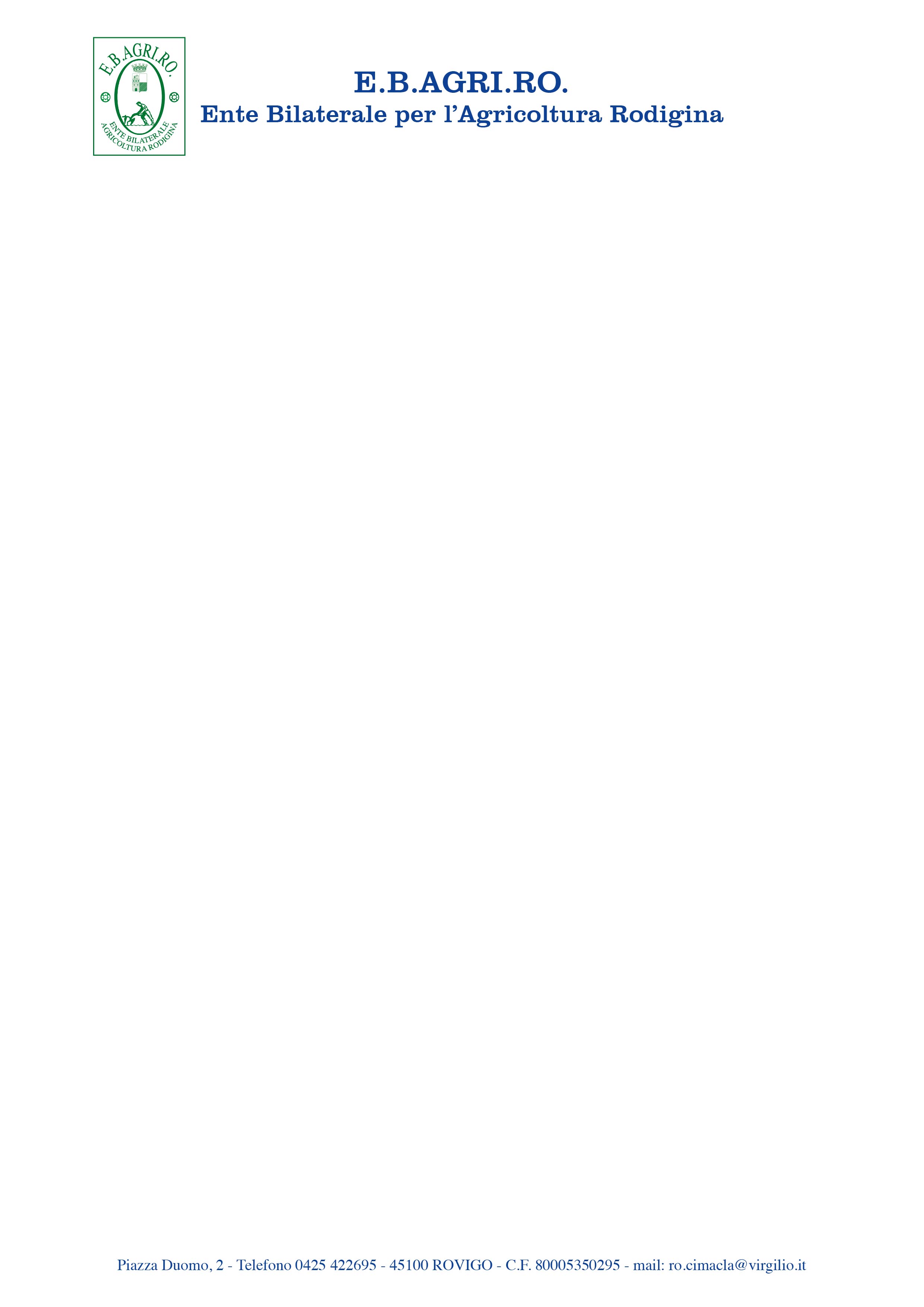 Letto, confermato e sottoscritto				Firma del legale rappresentanteInformativa e consenso sulla privacyIl sottoscritto, presa visione dell’informativa del Regolamento Europeo UE 679/2016 autorizza l’Ente Bilaterale per l’Agricoltura Rodigina E.B.AGRI.RO. al trattamento cartaceo ed informatico dei propri dati personali e sensibili. Il trattamento avverrà per le finalità e nei limiti correlati alla richiesta di rimborso in oggetto. I dati richiesti nella scheda, necessari ed indispensabili per la valutazione dei requisiti di accesso al diritto al rimborso, saranno comunicati, per le deliberazioni del caso, alle associazioni sindacali e professionali partecipanti al Comitato di Gestione e non saranno oggetto di divulgazion